DEN ZEMĚDen Země, je dnes už tradiční oslavou naší matky planety-připomínky, že naše Země, i když je veliká, nesnese všechno. A tím jak nás lidí stále přibývá, se k ní musíme stále zodpovědněji a ohleduplněji chovat-proto slavíme  každoročně koncem dubna Den Země!V tento den jsou na mnoha místech pořádány různé soutěže pro děti, zaměřené na ochranu životního prostředí a Země.První den Země byl slaven 22. dubna 1970. V roce 1990 v Americe se připojil i zbytek světa a 22. duben se stal mezinárodním dnem Země.Bohužel se tento rok Den Země slavit nemůže, protože je po celém světě smrtelná nemoc koronavirus.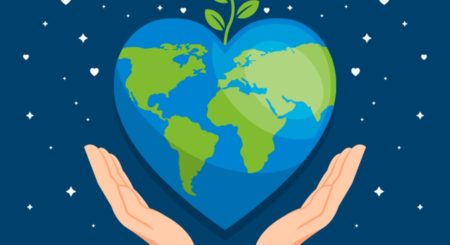 Klára Hromádková, 5. ročník, 23. 4. 2020